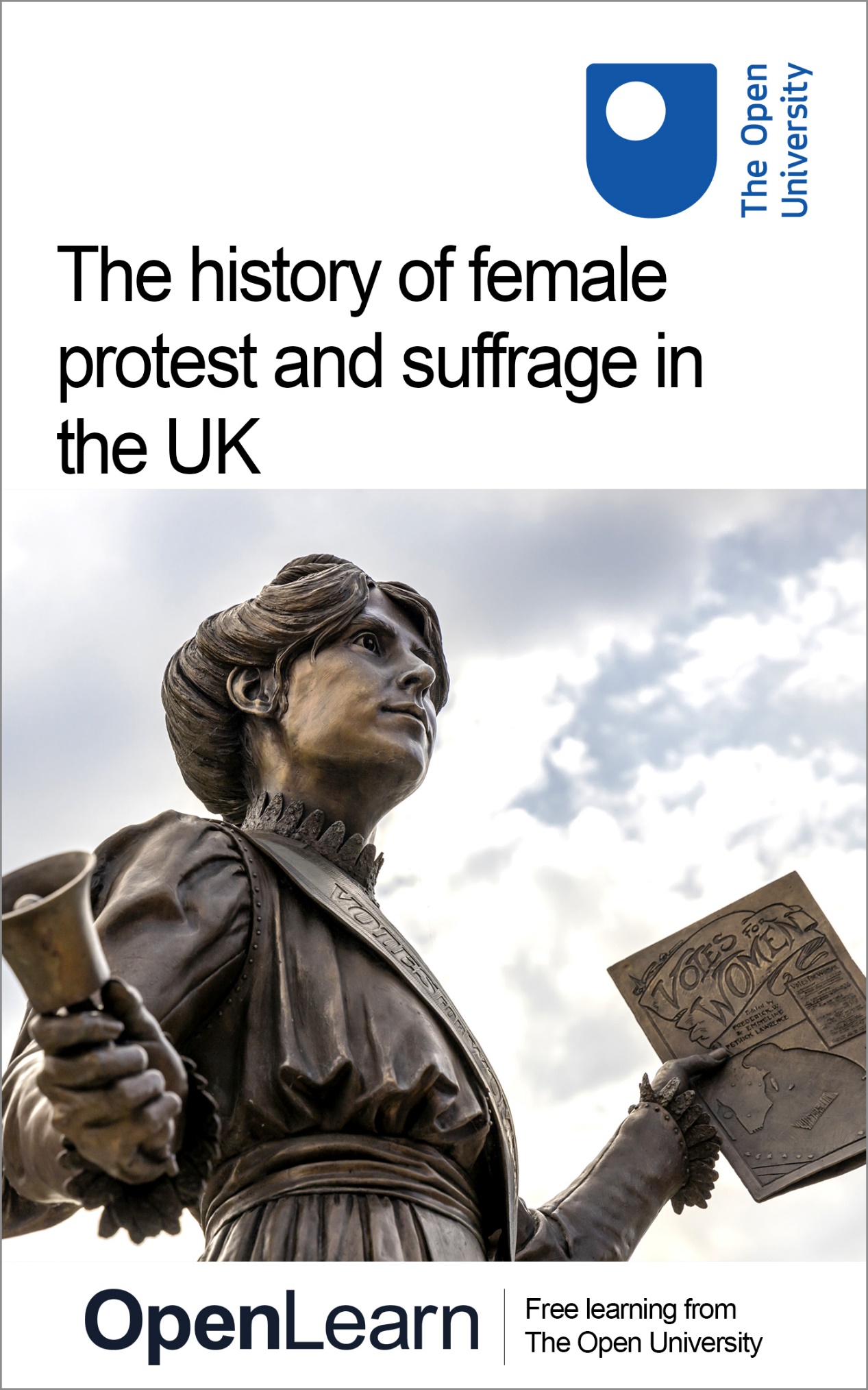 Y031_2The history of female protest and suffrage in the UKAbout this free courseThis free course is an adapted extract from the Open University course Y031 Arts and languages access module: www.open.ac.uk/courses/modules/y031 . This version of the content may include video, images and interactive content that may not be optimised for your device. You can experience this free course as it was originally designed on OpenLearn, the home of free learning from The Open University – www.open.edu/openlearn/history-the-arts/the-history-female-protest-and-suffrage-the-uk/content-section-0There you’ll also be able to track your progress via your activity record, which you can use to demonstrate your learning.Copyright © 2021 The Open UniversityIntellectual propertyUnless otherwise stated, this resource is released under the terms of the Creative Commons Licence v4.0 http://creativecommons.org/licenses/by-nc-sa/4.0/deed.en_GB. Within that The Open University interprets this licence in the following way: www.open.edu/openlearn/about-openlearn/frequently-asked-questions-on-openlearn. Copyright and rights falling outside the terms of the Creative Commons Licence are retained or controlled by The Open University. Please read the full text before using any of the content. We believe the primary barrier to accessing high-quality educational experiences is cost, which is why we aim to publish as much free content as possible under an open licence. If it proves difficult to release content under our preferred Creative Commons licence (e.g. because we can’t afford or gain the clearances or find suitable alternatives), we will still release the materials for free under a personal end-user licence. This is because the learning experience will always be the same high quality offering and that should always be seen as positive – even if at times the licensing is different to Creative Commons. When using the content you must attribute us (The Open University) (the OU) and any identified author in accordance with the terms of the Creative Commons Licence. The Acknowledgements section is used to list, amongst other things, third party (Proprietary), licensed content which is not subject to Creative Commons licensing. Proprietary content must be used (retained) intact and in context to the content at all times. The Acknowledgements section is also used to bring to your attention any other Special Restrictions which may apply to the content. For example there may be times when the Creative Commons Non-Commercial Sharealike licence does not apply to any of the content even if owned by us (The Open University). In these instances, unless stated otherwise, the content may be used for personal and non-commercial use. We have also identified as Proprietary other material included in the content which is not subject to Creative Commons Licence. These are OU logos, trading names and may extend to certain photographic and video images and sound recordings and any other material as may be brought to your attention. Unauthorised use of any of the content may constitute a breach of the terms and conditions and/or intellectual property laws.We reserve the right to alter, amend or bring to an end any terms and conditions provided here without notice.All rights falling outside the terms of the Creative Commons licence are retained or controlled by The Open University.Head of Intellectual Property, The Open UniversityContentsIntroductionLearning outcomes1 The changing position of women in the home and workplace2 Women’s suffrage: establishing a chronology3 The life and work of Ada Nield Chew3.1 Ada Nield Chew’s background and early work3.2 The true story genre3.3 Joining the campaign for ‘Votes for Women’4 The suffragette movement4.1 The Women’s Coronation Procession4.2 Photographic records5 Votes for women: militant action5.1 Different types of action5.2 The Cat and Mouse Act5.3 Were suffragettes terrorists?5.4 Reflecting on the militant actions of the suffragettes6 The suffragettes: a personal history6.1 May Billinghurst7 Votes for women: the First World War and gaining the vote7.1 The First World War and the suffragettes7.2 Getting the vote7.3 Economic roles and cultural identitiesConclusionGlossaryReferencesAcknowledgementsSolutionsIntroductionPopular protests can be about all sorts of issues, from opposition to a war, to action on world poverty, to protest against damage to the environment. But perhaps the ultimate form of popular protest is that against exclusion from democratic rights. Campaigns to secure the vote are based on the understanding that ‘the people should be allowed to protest, and to do so by voting to choose who governs them’. This free course, The history of female protest and suffrage in the UK, focuses on one example of democratic protest – the campaign to extend the vote to women in the UK. In the course, you will be introduced to Ada Nield Chew (1870–1945), who began by protesting against the working and living conditions suffered by working-class women, but eventually joined the campaign for women’s suffrage. You will also spend some time with the prominent suffragette May Billinghurst, as well as looking at the ways in which the Women’s Social and Political Union (WSPU), the National Union of Women’s Suffrage Societies (NUWSS) and the First World War shaped and affected the battle for the vote. This OpenLearn course is an adapted extract from the Open University course Y031 Arts and languages Access module. Learning outcomesAfter studying this course, you should be able to:know about and understand the suffrage movementutilise some of the skills involved in the study of historyuse and analyse different types of sources, both primary and secondaryread and interpret information from a variety of mediathink about and process information through description, explanation and analysis.1 The changing position of women in the home and workplaceHow, when and why did women get the vote? Your work on the suffragettes later in this course will help to answer these questions, but first it is important to reflect on the pre-history of the campaign. Prior to the later eighteenth century (about 1760), the majority of the population had lived in the countryside and most manufacturing had taken place within individual and poor households. Wives and children had assisted in making goods for the market. Married women had played other economic roles too – acting, for example, as midwives, washerwomen or casual field hands. Start of Figure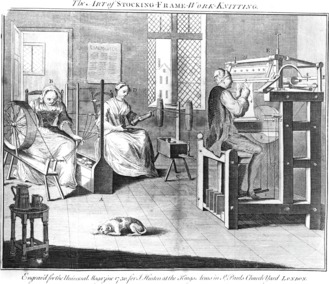 Figure 1 Cottage industry: textile production often took place under what is frequently termed the ‘putting-out system’ in a semi-domestic setting, with female spinners and male weavers manufacturing cloth. This image, titled ‘The art of stocking-frame-work-knitting’, comes from volume 7 of the Universal Magazine (August 1750). View description - Figure 1 Cottage industry: textile production often took place under what is frequently ...End of FigureMany historians and sociologists believe that industrialisation in Britain between about 1760 and 1830 brought profound changes in household organisation and, as a consequence, the economic roles of women. According to this view, household production was destroyed, and home and work became separated as workers moved into factories in the towns. The home became almost exclusively a place where children were reared and families fed. In wealthier, middle-class households the family became a haven for its members and, more particularly, for the male breadwinners. In the nineteenth century, the middle-class family withdrew from its servants (who were thrust either below the stairs or in the attic), its workplace (now located at a distance) and its community (living far from its workforce). ‘Domesticity’, in this model, was a luxury many could not afford. Start of Figure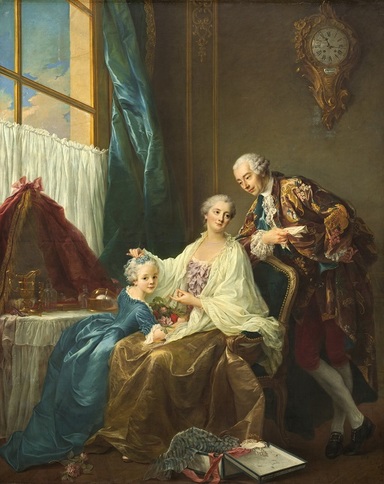 Figure 2 François-Hubert Drouiais, Family Portrait, 1756. Samuel H. Kress Collection/National Gallery of Art, USA. View description - Figure 2 François-Hubert Drouiais, Family Portrait, 1756. Samuel H. Kress Collection/National ...End of FigureThere was also now a rapidly increasing number of poor men and women who had to put themselves up for hire because they could not earn enough from their own land to survive or support families. Some moved to the towns to find work, others to the coalfields. Many were on poor relief or entered the workhouses. The factories came later – in the second half of the nineteenth century in many cases. They drew both male and female labour; conditions were appalling and workers had few rights. It was the propertied men of the upper and middle classes who had the vote and who, through representation at both local and national levels, shaped policy and legislation. The belief in ‘virtual representation’ explains many of what we today regard as incongruities in eighteenth- and nineteenth-century suffrage. This applied to a society in which it was believed that the master in the workshop or the employer in the factory or mine stood in the same relationship to their workers as a father did to his family. The father, or patriarch, understood the needs of his children and acted in their interests. Likewise, the master and employer understood the needs of their workers and also acted in their interests. This view of society, as organised paternalistically, prevailed until well into the twentieth century, if not beyond. If one believed in paternalism, then depriving working men and women of the vote was not incongruous at all. In reality, men often didn’t earn enough to support their families without help from the wages of wives and children. Setting aside the predicament of the very poor – the unemployed or casually employed labourers and their families – who led a precarious existence and often moved in and out of the workhouses, there were many ‘respectable’ families from the working class and the lower middle class who relied on a combination of male and female labour and/or wages. 2 Women’s suffrage: establishing a chronologyThe term ‘suffrage’ means the right to vote in elections. Universal suffrage means that all adults (with a few exceptions) have the vote. The struggle for women’s suffrage was inextricably linked with the fight for better working conditions for women. Women had often been brought into the factories because they were cheaper to employ than men. Our popular image of this struggle to gain votes for women is of a militant activist, interrupting public meetings, chaining herself to railings and smashing windows, ready to go to prison in the name of her cause (Figure 3). These things certainly happened, but they don’t tell the whole story of the struggle, which lasted for decades and drew support from people from all classes and regions. Start of Figure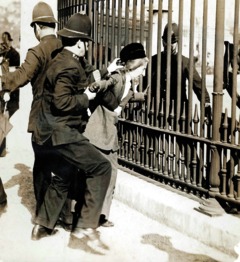 Figure 3 An arrest of a protesting suffragette. View description - Figure 3 An arrest of a protesting suffragette.End of FigureStart of ActivityActivity 1 Finding out what happened when using a modern timelineTask 1Start of QuestionLook at the interactive timeline in the link below, which gives an overview of some of the important developments in the campaign, and then answer the questions that follow. Open the timeline in a new tab or window.Start of Media ContentInteractive content is not available in this format.End of Media Content1. In which year was the National Society for Women’s Suffrage set up?End of Question185718671877View answer - Task 1View discussion - Task 1Start of Question2. In which year was the National Union of Women’s Suffrage Societies (NUWSS) set up?End of Question187718871897View answer - PartView discussion - PartStart of Question3. In which year was the Women’s Social and Political Union (WSPU) set up?End of Question190319131923View answer - PartView discussion - PartStart of Question4. In which year were women over 30 given the vote?End of Question190819131918View answer - PartView discussion - PartStart of Question5. In which year were women over 21 given the vote?End of Question192019241928View answer - PartView discussion - PartTask 2Start of QuestionIn the text box below, or in your learning notebook, note down anything that surprised you when looking at the timeline.End of QuestionProvide your answer... View discussion - Task 2End of ActivityIf you know anything about the struggle, it may well surprise you that there were many female suffragists who pre-dated the suffragettes. Suffrage campaigners had, from the 1860s onwards, argued for women to be granted a parliamentary vote on the same property-based franchise as men. Generally, they used constitutional methods and arguments. In 1897 the many local suffrage societies joined together to form the NUWSS and became, as a consequence, a force to be reckoned with. It is crucial to note that a key element seems to have been the change from the peaceful protest advocated by the NUWSS to the much more active stance of the WSPU, which clearly felt that ‘deeds’ rather than ‘words’ were needed. Note also that the campaign for women’s suffrage was not restricted to the suffragists and suffragettes. In addition to the information given in the timeline, in 1909 the People’s Suffrage Federation was formed to campaign for the extension of the vote to all adults – male and female – and it drew support from the trade unions and the Women’s Co-operative Guild. In 1910 the NUWSS put its weight behind the efforts of the Conciliation Committee, which sought to persuade members of all political parties to introduce a moderate franchise reform. Even the WSPU called a truce. A Conciliation Bill was brought before Parliament. There was certainly support from both sides of the House of Commons, although Herbert Asquith’s Liberal government didn’t believe there was sufficient support to enact a women’s enfranchisement bill. The Liberal government dissolved Parliament and when the same party returned to power, it focused on National Insurance (broad welfare reforms) designed to alleviate poverty. The members of the WSPU, despairing, broke the truce. 3 The life and work of Ada Nield ChewStart of Figure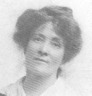 Figure 4 Ada Nield Chew, a prominent campaigner for women’s rights, including the right to vote. View description - Figure 4 Ada Nield Chew, a prominent campaigner for women’s rights, including the ...End of FigureYou will now explore in more detail the life of a remarkable woman – Ada Nield Chew. You will use different types of sources to find out more about her life. Ada Nield Chew’s story helps us to understand the ways in which many women came to protest against the limitations placed on them in contemporary society. Start of ActivityActivity 2 Using a biographyStart of QuestionRead the following entry from the Oxford Dictionary of National Biography (ODNB) on Ada Nield Chew. Ada Nield Chew biographyCreate a chronology for her, using the interactive below. Open the link in a new window or browser.Start of Media ContentInteractive content is not available in this format.End of Media ContentEnd of QuestionEnd of ActivityPeople change over time and Ada Nield Chew was no exception. As you will see in the following discussion about her, she began her career of ‘protest’ absorbed by issues such as women’s working conditions and the evils of the capitalist system, and only later saw that a solution lay at least partially in obtaining votes for women. She then became a suffragist, campaigning peacefully for women’s suffrage. How married women are referred to in scholarly discourseWhy do you think that scholars call Ada by both her maiden and her married surnames? Historians believe that doing so reduces the possibilities of confusion caused by the prevailing UK custom of a woman changing her name on marriage. If we were to refer to Ada as Ada Nield in one part of her life and as Ada Chew later, those unfamiliar with her history might think that we were referring to two separate women. It also serves to remind us that the achievements of many women took place before they married. Interestingly, Doris, Ada’s daughter, also imported her mother’s maiden name into her own, presumably to ensure that her mother’s legacy would not be subsumed within Doris’s father’s. 3.1 Ada Nield Chew’s background and early workAda Nield Chew was a working woman from a working-class background. She was one of many children and had known hardship in her youth. However, she was an able woman who had benefited from the brief education afforded her. Despite ceasing her own schooling at the age of 11, Ada improved herself sufficiently to become highly literate and to be able to teach pupils in a small church school. It was her literacy and her ability to write in a direct, relevant and well-reasoned way that enabled her to argue for working women’s rights and better working conditions. She also took advantage of changes that permitted women to become members of the boards of Poor Law guardians. Nield Chew wrote pieces for the Crewe Chronicle in which she was concerned to direct attention to examples of the inadequate wage and the poor working conditions of a particular class of workers – tailoresses. However, she also developed another way of getting her message across: using the ‘true story’ style of writing. 3.2 The true story genreThis style of writing, which you are going to explore in the activity below, was one that Nield Chew adopted to communicate in particular to a middle-class readership. Had she been writing today, Nield Chew would probably have written screenplays for docu-dramas, inviting her audience to enjoy vicarious experiences and drawing attention to socio-economic problems. The intention behind the story you will read – ‘The Mother’s Story’ – is similar. This text has been selected because it refers to the plight of women in Stoke-on-Trent, one of the ‘Five Towns’ of ‘The Potteries’ mentioned in her story. As you are reading, consider how Nield Chew adopting a different style of writing would have drawn attention to conditions for women in quite a different way. Start of ActivityActivity 3 Learning through storiesTask 1Start of QuestionRead the following extract from Ada Nield Chew’s ‘The Mother’s Story’. In your first read-through, think about what effects Nield Chew might have been aiming at in writing it. What effects does it have on you as a reader? As you read, make notes on this, either in the text box below or in your learning notebook. This will help to focus your reading in preparation for the next part of this activity. Ada Nield Chew, ‘The Mother’s Story’End of QuestionProvide your answer... View discussion - Task 1Task 2Start of QuestionReread ‘The Mother’s Story’. Make notes, either in the text box below or in your learning notebook, in answer to the following questions: What is the problem that Nield Chew identifies?What remedy does she propose?What, according to her, are the implications of the war on dirt?End of QuestionProvide your answer... View discussion - Task 2End of Activity3.3 Joining the campaign for ‘Votes for Women’Ada Nield Chew became involved in the campaign for the vote as a suffragist during the period 1911–14. She believed that the vote was just the first step in removing the many social and economic burdens which restricted the lives of the working classes. She approached it first as a member of the early Labour Party. In 1911 she became secretary of the Women’s Labour League. Although women did not have the vote, they could work to support election campaigns, and Nield Chew was involved in campaigns at Holmfirth (1911), Crewe (1912), Midlothian (1912) and several others in 1913 and 1914. Figure 5 shows Nield Chew campaigning for the Independent Labour Party (ILP) at the Crewe by-election in 1912. Eventually, however, she was to dissociate herself from any particular political party. She became a noted speaker and, although Labour candidates didn’t win seats, the suffragists probably managed to prevent Liberal candidates from winning. Start of Figure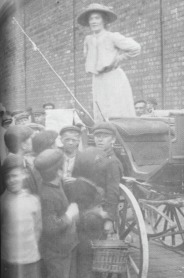 Figure 5 A photograph of Ada Nield Chew campaigning for the ILP during the Crewe by-election of 1912. View description - Figure 5 A photograph of Ada Nield Chew campaigning for the ILP during the Crewe ...End of FigureAda Nield Chew’s story underlines the fact that individual women came to protest against women’s lack of the vote by several routes and were not necessarily convinced suffragists from the very start. Nield Chew was first and foremost a campaigner for better working conditions and greater opportunities for women and she saw women’s suffrage as a way of securing those. 4 The suffragette movementNow that you have explored some of the nuance in the history of the campaign for women’s suffrage, you’re going to focus on what many today think of as the only aspect of that campaign: the one made famous by the suffragettes who brought militancy and violence to the fore of domestic politics in the years before the First World War. In the next sections of this course you will look at the suffragette movement in more detail. You’ll look at mass support for the women’s suffrage movement before studying the suffragettes and their methods. You’ll reflect on the achievement of the suffrage movement as a whole and, in order to do this, you’ll be examining many different types of sources, including photographs that you have to find on other websites. The skills needed for visual analysis will be a new set to add to your toolkit! This is how WSPU organiser Annie Kenney (1879–1953) summed up suffragette tactics, seeing their approach as modelled on that of the Chartists before them: Start of QuoteSome of the other societies are, I know, dead against our action. But what have they done? They have been trying to get women’s suffrage for sixty years. We are taking up the methods of the old Chartists, and are fighting for our rights. The police said to us yesterday, ‘Do you know you have broken the law?’; and we replied ‘Yes, and we will break it again if we don’t get something done for us.’ (Kenney, 1906, p. 6)End of QuoteThe years between 1903 and the outbreak of war in 1914 saw a surge of public interest in the ‘Votes for Women’ campaign. While the peaceful NUWSS continued patiently to put forward the moral case for reform, the militant WSPU grabbed the headlines with a series of dramatic actions. Both organisations operated an extensive network of branches across the country and could count their supporters in the thousands. What had once been a marginalised issue in British politics was fast becoming one of the central topics of debate. But success was a long time coming. Why? Women, even those who actively supported the suffrage campaign, were not united. Did that affect their chances? Later on, you will look at the physical force protests of the WSPU in more detail, but first let us get a sense of the range of public support for votes for women by considering a single mass demonstration, the Women’s Coronation Procession. 4.1 The Women’s Coronation ProcessionThe Women’s Coronation Procession took place on Saturday 17 June 1911 in London. This was a time of renewed hope for the women’s suffrage movement. There seemed to be a genuine prospect of a bill being put before Parliament, and the WSPU had called a truce on its militant actions to give the parliamentary process a chance to work. It was decided that the time was right for a grand demonstration in London that would bring together the various wings of the women’s suffrage movement. The choice of time and place was no accident – a summer’s evening in central London, just a few days before the coronation procession of King George V, a time when visitors from across the world would be present in the capital. You’re going to find out more about the Women’s Coronation Procession now by using two types of primary sources. The first is a newspaper report. The procession in question, which, as mentioned above, occurred on Saturday 17 June 1911, was widely reported in the national newspapers on Monday 19 June. Start of ActivityActivity 4 Using a newspaper report to find informationStart of QuestionRead the following article. The Times, ‘The Women’s Suffrage Demonstration’As you read, make notes, either in the text boxes below or in your learning notebook, on the following questions: What use was made in the procession of the history of women’s endeavours?End of QuestionProvide your answer... View discussion - PartStart of QuestionIn what ways did the procession convey the breadth of support for women’s suffrage?End of QuestionProvide your answer... View discussion - PartStart of QuestionWhat was the balance in the procession between peaceful and militant supporters of votes for women?End of QuestionProvide your answer... View discussion - PartStart of QuestionWhat do the organisation and scale of this procession indicate about the women’s suffrage movement at this time?End of QuestionProvide your answer... View discussion - PartEnd of ActivityDid your responses cover some of the same issues as those mentioned in the comments above? Don’t worry if yours don’t look exactly the same. As is the case throughout this course the main thing is that your notes and responses help you to engage with and remember the materials. 4.2 Photographic recordsThe steep rise in the use of cameras in the second half of the nineteenth century means that historians have a rich archive of photographic records from this time onwards, and you’re now going to consider how these further primary sources might contribute to the development of your thinking about the suffragettes. Is it possible to find photographic records of the Women’s Coronation Procession online? Luckily, an archive of over a hundred suffragette images is held by the Museum of London, and these images can be viewed through its website. Start of ActivityActivity 5 Images of the Women’s Coronation ProcessionStart of QuestionGo to the Museum of London Prints website and search for ‘women’s coronation procession’. This should bring up a selection of images relating to the procession. Note that if you click on an image, you will see a larger version of it and a brief text to explain its contents; it is also possible to enlarge the image further. Now answer the following questions, either in the text boxes below or in your learning notebook:What evidence can you find here about the range of groups that supported women’s suffrage?End of QuestionProvide your answer... View discussion - PartStart of QuestionWhat do these images suggest about the level of organisation that went into this procession?End of QuestionProvide your answer... View discussion - PartEnd of ActivityThis section has given you the opportunity to find out about the Women’s Coronation Procession and has introduced you to two types of primary sources – newspaper reports and photographs. It is worth noting, however, that this is one of many different peaceful demonstrations that took place at the time. It wasn’t all arson and window breaking. The aim of this section has been to convey that women’s suffrage was truly a mass movement, supported by many peaceful ‘moderates’ as well as militant activists. Research has shown that members of the NUWSS and the WSPU supported one another at different stages of the campaign (see Crawford, 2001, pp. 735–6). However, many campaigners were faced with the dilemma of choosing between ‘moral force’ and ‘physical force’ tactics. Was an approach of sticking to moral argument the best long-term path to success, or was physical action needed to get things moving? Could physical action undermine the cause because of the public response? 5 Votes for women: militant actionThe previous section explored women’s struggle to gain the vote in the UK in the late nineteenth and early twentieth centuries, by looking at some primary sources. Now the focus shifts to some of the types of action in which these women took part. 5.1 Different types of actionThe WSPU was engaged in a range of activities, not all of which involved law breaking. These included the usual campaigning activities of: holding public meetingsmaking speecheswriting articles, pamphlets and books.One of the WSPU’s most successful endeavours was the weekly newspaper Votes for Women, which members worked tirelessly to sell across the country. They would walk the streets (see Figure 6), dressed in the WSPU colours of purple, white and green, carrying a poster and, if necessary, standing in the gutter, because they could be arrested for causing an obstruction if they stood on the pavement. Start of Figure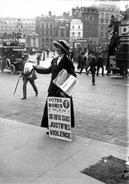 Figure 6 A suffragette selling Votes for Women. View description - Figure 6 A suffragette selling Votes for Women.End of FigureBut of course, the WSPU did more than this. One favourite tactic was for a protester to chain herself to the railings of a government building and deliver a speech to the passers-by for as long as possible before the police managed to cut her free and arrest her (see Figure 7). Another tactic was the smashing of windows of government and commercial properties – even 10 Downing Street was subjected to this treatment. Start of Figure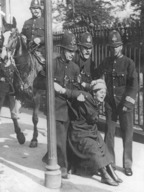 Figure 7 Three policemen arrest a suffragette outside Buckingham Palace. London, June 1914. View description - Figure 7 Three policemen arrest a suffragette outside Buckingham Palace. London, ...End of FigureIn the terminology of the WSPU, the group was engaged in a military campaign and medals were awarded to members who served time in prison. At any one time, the women’s jail at Holloway could have hundreds of suffragettes within its walls. The leaders Emmeline, Christabel and Sylvia Pankhurst all served multiple prison sentences. 5.2 The Cat and Mouse ActMost suffragettes were denied the privileges in prison owed to political prisoners and in response they went on hunger strike. Many were repeatedly force-fed with nasal or mouth tubes (Figure 8), a horrific process that could have long-term consequences for their health. Start of Figure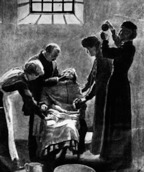 Figure 8 Suffragette being force fed with the nasal tube in Holloway Prison. View description - Figure 8 Suffragette being force fed with the nasal tube in Holloway Prison.End of FigureWith the Prisoners (Temporary Discharge for Ill-health) Act of 1913, commonly known as the ‘Cat and Mouse Act’, the government attempted a different policy, abandoning force-feeding and releasing hunger-strikers when they were weak, only to reimprison them when they had got their strength back. But the policy was a failure, one reason being that released prisoners tended to go into hiding and evade capture. The next activity will involve you undertaking a web-based search to find out some specific information on a particular suffragette’s experience of the Cat and Mouse Act. Start of ActivityActivity 6 Searching for information about the Cat and Mouse ActStart of QuestionUse your favourite search engine to find out about a suffragette called Lilian Lenton and her experiences of the Cat and Mouse Act. You may find lots of interesting information during this search, but you should spend only about 20 minutes searching before moving on to read the Discussion. Hint: you can narrow your search by using double quotation marks around phrases.End of QuestionView discussion - Activity 6 Searching for information about the Cat and Mouse ActEnd of ActivityWere you surprised by what you learned of this Act? Does its popular name do justice to what was involved, or does it diminish the experiences of those affected, do you think? 5.3 Were suffragettes terrorists?As the years went by, and hopes of new legislation on votes for women were dashed, the WSPU’s methods became more extreme. One approach was to burn down buildings during the night – they were checked beforehand to make sure that no human or animal was present inside. The country house of the leading Liberal politician David Lloyd George was fire-bombed in February 1913. Another tactic was vandalising paintings and other valuable objects in galleries and museums (targets included the Velázquez painting popularly known as ‘The Rokeby Venus’, which represented the Goddess of Love as a female nude), and many ended up being closed to women or to the public in general. There were real dangers of a public backlash against this sort of extreme action, especially in the last desperate years of protest between 1912 and 1914. Increasingly, indignant men were physically attacking WSPU members, shops and offices, and driving the movement underground. Then, in August 1914, the narrative abruptly changed with the outbreak of the First World War. The women’s suffrage societies stopped most of their activities for the duration of the war. Exactly how events might have unfolded without this dramatic rupture in history, we will never know, though many books and other scholarly sources debate this question (see, for example, Martin Pugh’s ‘Epilogue: War and the Vote’ in his book The March of the Women (2000)). You’ll return to this question later in the course. It’s possible to look further into the militant activities of the WSPU by considering another type of source available to you on the internet. There is a growing archive of television and radio programmes, including historical documentaries, to be found there. Start of ActivityActivity 7 The things we forgot to rememberStart of QuestionThis activity has two tasks.In this activity you will explore a radio programme from the series Things We Forgot to Remember, which has been split into two clips for Tasks 1 and 2 below. Listen to each clip, and, either in the text box provided or in your learning notebook, answer the question asked following the first audio and carry out the task set following the second. End of QuestionTask 1Start of QuestionListen to the following audio. Start of Media ContentAudio content is not available in this format.Audio 1 Things we forgot to remember, clip 1 View transcript - Audio 1 Things we forgot to remember, clip 1End of Media ContentWhat tactics did members of the WSPU use or consider using in their campaign?End of QuestionProvide your answer... View discussion - Task 1Task 2Start of QuestionNow listen to the next audio. Start of Media ContentAudio content is not available in this format.Audio 2 Things we forgot to remember, clip 2 View transcript - Audio 2 Things we forgot to remember, clip 2End of Media ContentSummarise the difference of opinion between Krista Cowman and June Purvis over the issue of whether or not members of the WSPU can be described as ‘terrorists’. End of QuestionProvide your answer... View discussion - Task 2End of ActivityThis activity has demonstrated once more that it’s important to investigate the range of opinion on a topic, as well as the purpose and possible bias of a particular source. 5.4 Reflecting on the militant actions of the suffragettesWhat did the militancy of the WSPU achieve? Without doubt, it stirred up publicity. In the years leading up to 1914 there was a steady flow of headlines in the national press about the latest building to be burned down, the latest museum piece to be vandalised or the latest possible bomb hoax, coupled with the latest arrest, hunger strike, release or reimprisonment of a leading suffragette. But was this the ‘right type’ of publicity? Did it make the goal of securing votes for women more or less likely? Historical opinion remains divided. One danger was that, especially in the years of heightened militancy between 1912 and 1914, it allowed the authorities to treat the women’s suffrage movement simply as a public order issue, rather than engaging properly with the arguments for electoral reform that the movement wanted to put across. It also may have discouraged law-abiding readers for whom the whole idea of breaking the law was out of the question. On the other hand, the militant activities of the WSPU ensured that the women’s suffrage movement remained at centre stage in the national debate. It prevented opponents of women’s suffrage within the establishment from ignoring the issue and brushing it to one side. The WSPU had a knack of stirring up public attention, always managing to provoke a response, whether positive or negative. The hope was that as long as that public interest was alive, the possibility of reform was also alive. In the meantime, the NUWSS continued its work, still drawing in large numbers of supporters and making the moral case for reform. It showed that the cause of women’s suffrage was not backed only by militants, but was also supported by many moderate, law-abiding citizens – a message that was crucial for winning over the state and the public as a whole. Its role in the quest for votes for women should not be forgotten. As noted earlier, there is one major factor that makes it hard to determine the relative contributions of the WSPU and the NUWSS to securing votes for women: the intervention of the First World War. When war broke out in 1914, the issue was unresolved. You will see later in the course that the war was to have a transforming effect on attitudes in government and among the public towards giving women the vote. 6 The suffragettes: a personal historyOne of the most important types of literary and historical writing is biography, an account of an individual person’s life. Earlier in this course you read a biography from the ODNB when you examined the life and work of Ada Nield Chew. Biographies help us to connect with history on a human level, offering us a perspective on the past from the point of view of a single human experience. For some readers, biography seems more accessible than an impersonal account of social forces or cultural trends. In this section you will have a chance to explore your own response to this issue, as you find out about an individual suffragette. 6.1 May BillinghurstThe life stories of many of the leaders of the suffrage campaign make for fascinating reading. They were utterly dedicated, passionate idealists, who fought valiantly for their cause. It is important to note, however, that they were also individuals with distinctive personalities. You’re going to investigate one notable example in more detail in this section: May Billinghurst. Start of Figure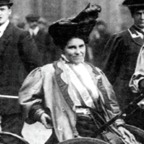 Figure 9 May Billinghurst. View description - Figure 9 May Billinghurst.End of FigureIn order to find out about Billinghurst, you will use an ODNB resource again.Start of ActivityActivity 8 May BillinghurstStart of QuestionRead the biography below and answer the following questions, either in the text boxes below or in your learning notebook:(Rosa) May Billinghurst biographyWhy do you think that May Billinghurst became a suffragette?End of QuestionProvide your answer... View discussion - PartStart of QuestionDid Billinghurst’s disability stop her from taking part in suffragette activities?End of QuestionProvide your answer... View discussion - PartStart of QuestionWhat personal qualities and beliefs might have sustained her in her efforts?End of QuestionProvide your answer... View discussion - PartEnd of ActivityWhen reading a biographical account of a prominent suffragette, it is important to remember that the women’s suffrage movement drew on the support of tens of thousands of people (men as well as women), without whom the campaign for votes for women would have got nowhere. The great majority of these supporters, who may themselves have led extraordinary lives, will never have biographies written about them. However, biography is still a useful pathway into the past. As you may have noticed from the discussion of the ODNB above, when you study an individual person’s life, you often end up thinking more broadly about the times in which they lived. A good biography seeks to interpret an individual in context, because this is necessary in order to understand both their formation and their motivations. It can stretch to include many aspects of the subject’s contemporary world. It also helps the reader to take notice of the context and to learn more about it. The life story of a memorable individual can gain readers’ attention very successfully, combining as it does elements readers may recognise, as well as those which might be very different, in the story of a life. The best examples combine all the literary skills employed in good story writing (character development, techniques to set the scene, plot development, perhaps even suspense!) with the historical perspective, helping to explain the past in more general as well as individual terms, and, by extension, the present as well. 7 Votes for women: the First World War and gaining the voteThis section will give you the chance to arrive at an assessment of how and why women were ultimately successful in gaining the vote. As part of this study, you’re going to return your attention to the First World War, to find out a little more about how this affected women’s role in society. 7.1 The First World War and the suffragettesWhen war broke out in 1914 the suffragettes stopped their law-breaking activities and, in return, the government arranged a mass release of suffragettes from prison. Members of both the moderate NUWSS and the militant WSPU committed themselves to the war effort; Emmeline and Christabel Pankhurst were both forthright in their support for the war. However, there were dissenting voices within the movement. Some took a pacifist stance, including Sylvia Pankhurst, who went her own way in defiance of her mother and sister. The war years were to have a transformative effect on women’s roles in society. Not only were about a million more women drawn into the workforce, but also women were to be found doing jobs that had previously been done by men, as men were called into the armed forces. Women served in the police, worked on the railways, and became mechanics, carpenters, van drivers and coal heavers. Directly for the war effort, they worked en masse in munitions factories, and the numbers of military nurses swelled to cope with the huge stream of casualties. The Women’s Army Auxiliary Corps performed a variety of tasks within the military, including canteen work and administration. By 1918 there was even a ‘Women’s Royal Air Force’ with women air mechanics. The terrible death toll at the front led to new questions being raised about whether all adult males should be given the vote to reward them for their sacrifices. When an all-party Speaker’s Conference on the issue was held at Parliament, lobbyists for female suffrage took the opportunity to press the case for votes for women. At this point, Millicent Fawcett (1847–1929) played a significant role. She had struggled to keep the NUWSS together as it became increasingly divided with respect to the war. But she was the sort of moderate figure who could negotiate with the politicians while at the same negotiating with the supporters of women’s suffrage to accept a compromise deal. Historians who argue that in the end it was the moderate NUWSS that secured reform would point to its contribution at this stage. Millicent Fawcett was honoured with a statue in Parliament Square, London, which was unveiled in April 2018. She became the first woman to be recognised in this way. There are 11 other statues in this square, all representing famous men, including Sir Winston Churchill, Lord Palmerston and Nelson Mandela. Why do you think she was chosen? Start of Figure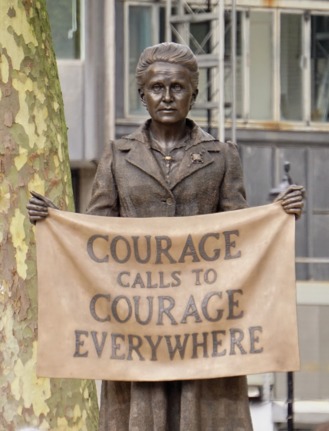 Figure 10 Statue of Millicent Fawcett in Parliament Square. View description - Figure 10 Statue of Millicent Fawcett in Parliament Square.End of Figure7.2 Getting the voteThe Representation of the People Act 1918 gave the vote not only to men over the age of 21, but also to women over the age of 30. (Women, in addition, had to fulfil a property requirement, which meant this legislation excluded poorer women.) Women were also now entitled to stand as MPs. Historians debate the precise nature of the reasons for this dramatic change, but rewarding women for their role in the war effort was definitely a factor. It was also significant that Asquith (who had been opposed to women’s suffrage) was no longer Prime Minister and had been succeeded by Lloyd George, who turned out to be more sympathetic to the cause of votes for women – despite the earlier fire-bombing of his home (which you read about earlier in this course). Once this crucial change had been made, there was strong momentum for further reform. In 1928, a few days after Emmeline Pankhurst died, women were finally given equality with men in national elections, gaining the entitlement to vote from the age of 21. From all the materials you have engaged with so far, you will probably be coming to a conclusion about what you think were the most significant factors in women being given the right to vote. Start of ActivityActivity 9 Factors in women getting the voteStart of QuestionUsing the text box below, or your learning notebook, make a list of what you think are three of the most significant factors in women being given the right to vote. Add a line or two of explanation, based on your work on the course materials or on the additional resources you have consulted in the activities. Were particular individuals very effective in the campaign, do you think? You could list them if so. End of QuestionProvide your answer... View discussion - Activity 9 Factors in women getting the voteEnd of ActivityAs is so often the case with the study of history, the debate continues, with historians and other researchers of the women’s movement putting forward a range of interpretations. (You could look for some examples in the work of Elizabeth Crawford, or Martin Pugh, both of whom have been mentioned in this course; there are plenty of relevant discussions online too.) Opinion remains divided on the WSPU, but one cannot doubt the bravery and sacrifices of its members in trying to secure a basic human right. 7.3 Economic roles and cultural identitiesInevitably, so far, this course has concentrated on the main goal of the women’s suffrage movement. But before this course concludes, it’s worth mentioning once more that the ‘Votes for Women’ campaign was linked with a broader set of issues with respect to improving women’s lot socially and economically, and challenging cultural assumptions about the roles and abilities of women. The women’s suffrage movement didn’t just seek the vote as an end in itself. It hoped that the economic position of women, together with their legal rights and educational opportunities, would be improved by making the state accountable to female voters. You will remember that Ada Nield Chew came to the suffrage movement after actively working for women workers’ rights but, in the years before the First World War, the potential improvements in working conditions and welfare were often seen by women, as well as men, as alternatives to granting universal adult suffrage. This initially had the effect of dividing the women’s movement. Yet the movement presented a cultural identity of women as intelligent, rational, resourceful and capable of taking the initiative – ideas that seem common sense to many now, but which still need defending in the twenty-first century. As it turned out, in the decade that followed women gaining the vote in 1918, a series of measures were introduced that aimed to improve women’s lives. It became illegal to bar women from jobs because of their sex; women gained the power to divorce their husbands for adultery; widows were granted state pensions; and an equal pay campaign was begun. This was just as key members of the women’s suffrage movement had hoped. In terms of changing the cultural perception of women, this was a longer-term goal that could be achieved only gradually. There were people at the time who argued in all seriousness that women were naturally less intelligent than men because their brains were smaller, and that women were such emotional beings that they could not be trusted to make a sound political judgement. This was one reason why celebrating the achievements of women past and present was important to the female suffrage movement. The movement encouraged a cultural perception of women as clever and resourceful, thereby undermining popular prejudices. The Women’s Coronation Procession of 1911 included a historical pageant of famous women who had achieved great things. Women were also keen to wear academic gowns on such occasions to show their educational achievements at universities. Later, the war years of 1914–18 created another opportunity to highlight the abilities of women, as they contributed to the war effort and took on jobs usually done by men. Start of ActivityActivity 10 What have you learned?Start of QuestionLook back at this course and answer the following questions:1. When were the National Union of Women’s Suffrage Societies (NUWSS) and the Women’s Social and Political Union (WSPU) formed?End of QuestionProvide your answer... View discussion - PartStart of Question2. What was the key difference between the NUWSS and the WSPU?End of QuestionProvide your answer... View discussion - PartStart of Question3. In which respective years did women over the age of 30 and women over the age of 21 obtain the vote? End of QuestionProvide your answer... View discussion - PartEnd of ActivityConclusionThis free course, The history of female protest and suffrage in the UK, has been designed to help you to develop your knowledge of the history of the suffrage movement and of some of the key individuals and events that contributed to women gaining the vote in the early twentieth century. History often focuses on a relatively small number of influential individuals; you may well have heard of Emmeline, Christabel and Sylvia Pankhurst prior to starting this course. Many other figures play their part in processes of historical change, though, and here you have been introduced to other prominent suffragists and suffragettes, including Ada Nield Chew, Lilian Lenton and May Billinghurst. You have also been introduced to specific skills related to the study of history, especially how to make use of different kinds of historical sources, drawing on a wide range of media. Your study of this topic has also helped you to practice skills of interpretation, explanation and analysis. We hope that you have enjoyed this course and gained a greater understanding of historical processes in general, and the history of women’s suffrage in particular. This OpenLearn course is an adapted extract from the Open University course Y031 Arts and languages Access module. Further resourcesYou might find the following two free OpenLearn resources interesting:Protest banners: women’s suffrage100 years of votes for (some) womenGlossarylower middle classHistorians debate who belonged to this class, but generally it included clerks, white-collar workers, schoolteachers in all but the best public schools, small shopkeepers and publicans (see also class; middle class). NUWSSNational Union of Women’s Suffrage Societies.reincarnationThe rebirth of a soul in another body.suffragetteA term used to describe activist suffragists who were determined to get the vote for women whatever the cost. The term was ﬁrst used by Charles E. Hands in the Daily Mail to describe members of Emmeline Pankhurst’s Women’s Social and Political Union (WSPU). The activists embraced the description, saying that the term ‘SuffraGETtes’ [sic] implied not only that they wanted the vote, but also that they intended to get it. The suffragettes only adopted militant tactics from 1912 onwards. suffragistsA general term for supporters of suffrage movements, whether male or female, radical or conservative, peaceful or militant. Thus, Ada Nield Chew and Emmeline Pankhurst were both suffragists although their standpoints were very different. Commonly, to avoid confusion, historians use ‘suffragette’ to describe the radical and later militant female suffragists. WSPUWomen’s Social and Political Union.ReferencesCrawford, E. (2001) The Women’s Suffrage Movement: A Reference Guide 1866–1928. London and New York: UCL Press. Kenney, A. (1906) ‘“Suffragettes” and the premier: the next move’, The Observer, 11 March, p. 6. Liddington, J. (2006) Rebel Girls. London: Virago. Pugh, M. (2000) The March of the Women: A Revisionist Analysis of the Campaign for Women’s Suffrage, 1866–1914. Oxford: Oxford University Press. AcknowledgementsThis free course was written by Sara Haslam, Kirsten Jeffrey, Hannah Lavery, Rosemary O’Day, Steve Padley and Stefanie Sinclair.The course authors would also like to acknowledge the contributions of the authors of the following Open University courses: An introduction to the humanities (A103) and Making sense of the arts (Y180). Except for third party materials and otherwise stated (see terms and conditions), this content is made available under a Creative Commons Attribution-NonCommercial-ShareAlike 4.0 Licence. The material acknowledged below is Proprietary and used under licence (not subject to Creative Commons Licence). Grateful acknowledgement is made to the following sources for permission to reproduce material in this free course: TextAda Nield Chew biography: Doughan, D. (2004) ‘Ada Nield Chew’, Oxford Dictionary of National Biography. Copyright © Oxford University Press 2020. Reproduced with permission of the Licensor through PLSclear. ‘The Mother’s Story’: Nield Chew, D. and Davin, A. (1982) ‘The mother’s story’ to the Crewe Chronicle’, Ada Nield Chew: The Life and Writings of a Working Woman, Virago Press. Reproduced by kind permission of Mid Pennine Arts May Billinghurst biography: Trueman, H. (2004) ‘Rosa May Billinghurst’, Oxford Dictionary of National Biography. Copyright © Oxford University Press 2020. Reproduced with permission of the Licensor through PLSclear. ImagesCourse image: © Debu55y/Dreamstime.comFigure 1: © Oxford Science Archive/Heritage ImagesFigure 2: Samuel H. Kress Collection/National Gallery of Art, USAFigure 3: Popperfoto/Getty ImagesFigure 4: Mid Pennine ArtsFigure 5: Mid Pennine ArtsFigure 6: Pictorial Press Ltd/Alamy Stock PhotoFigure 7: Hulton Archive/Getty ImagesFigure 8: Hulton Deutsch / Getty ImagesFigure 10: Gary Knight. Used under a CC0 Public Domain LicenceAudio-visualAudios 1 and 2: BBC Radio 4Every effort has been made to contact copyright owners. If any have been inadvertently overlooked, the publishers will be pleased to make the necessary arrangements at the first opportunity. Don't miss outIf reading this text has inspired you to learn more, you may be interested in joining the millions of people who discover our free learning resources and qualifications by visiting The Open University – www.open.edu/openlearn/free-courses. SolutionsActivity 1 Finding out what happened when using a modern timelineTask 1AnswerRight:1867Wrong:18571877Back to - Task 1DiscussionThe National Society for Women’s Suffrage was set up in 1867. Lydia Becker was a founder member.Back to - Task 1PartAnswerRight:1897Wrong:18771887Back to - PartDiscussionThe NUWSS was set up in 1897. Millicent Fawcett was its leader.Back to - PartPartAnswerRight:1903Wrong:19131923Back to - PartDiscussionThe WSPU as formed in 1903 by Emmeline Pankhurst and her daughters Christabel and Sylvia.Back to - PartPartAnswerRight:1918Wrong:19081913Back to - PartDiscussionWomen over 30 were given the vote in 1918.Back to - PartPartAnswerRight:1928Wrong:19201924Back to - PartDiscussionWomen over 21 were not entitled to vote until 1928.Back to - PartTask 2DiscussionIt’s surprising, if not a little shocking, that women in the UK didn’t gain the same voting rights as men until 1928 and that this happened long after the vote was granted to women elsewhere. Women gained the vote in Finland in 1906, for example, and in North America in 1919. Back to - Task 2Activity 3 Learning through storiesTask 1DiscussionAda Nield Chew wrote in a very engaging way about the experiences of women far removed from the literate, middle-class audience she anticipated. She thought, probably correctly, that her audience had no appreciation of the hard life lived by the working poor, and especially by the women. Her approach and style of writing gave an immediacy to the stories she told. Had she simply protested against generalities, would her points have hit home so hard and so well? Back to - Task 1Task 2DiscussionThe main points you will probably have noted are: The problem that Nield Chew identifies is the war being waged ineffectually by working-class women against dirt and the effects of poor housing and sanitation. Ada Nield Chew reflected that if anything was to be done to solve the problem, it would demand concerted action of some kind. At the end of the story she sees this as necessarily concerted action by women themselves. She believes that the problem is inextricably linked with the poor health of the nation. (It was at about this time that the governing class was becoming acutely aware of the fact that many working-class males were medically unfit for military service.) Back to - Task 2Activity 4 Using a newspaper report to find informationPartDiscussionThe historical message of the procession was that there had been many women of distinction over the centuries; for example, Abbess Hilda, Joan of Arc, Elizabeth I and Florence Nightingale. Women had achieved great things in the past, and (through the professions represented in the procession) were still achieving great things in the present. How could the vote be denied to people such as these? Back to - PartPartDiscussionThe procession emphasised the range of support for women’s suffrage in a variety of ways. There was support from the different national regions in the UK, the British Empire and the rest of the world. There was also support from people of different classes, employments, political alignments and religious denominations. Back to - PartPartDiscussionThe article is keen to stress that the militant WSPU was not the only or even the main group in the procession – there was a larger contingent of moderate ‘constitutionalists’ who were associated with the NUWSS under the leadership of Mrs Henry Fawcett. Back to - PartPartDiscussionThe procession shows us clearly that the campaign for women’s suffrage was not just a matter of a few militant individuals – it was a large, popular movement of many thousands of people, with highly efficient structures of organisation that were capable of mounting an impressive demonstration in the capital. Back to - PartActivity 5 Images of the Women’s Coronation ProcessionPartDiscussionMost in evidence is the range of nationalities present – there are images of Irish, Welsh and Scottish contingents, and a particularly striking image of a group from India in the Empire Pageant. (The campaign for women’s suffrage was an international movement, and by 1911 there were parts of the world that had already granted women the vote in elections. Dominions within the British Empire that had a degree of self-government had led the way – the vote was granted to women in New Zealand in 1893 and in Australia between 1893 and 1909.) Back to - PartPartDiscussionClearly, a lot of organisation had gone into creating this well-coordinated and large-scale demonstration. The NUWSS and WSPU were only two of the leading lights among a range of women’s suffrage societies, and together these groups were able to summon thousands of supporters from across the UK and beyond. One of the WSPU’s main skills was publicity, and as an example of this you may have come across the handbill that it produced to advertise the procession (image number 001308 on the Museum of London Prints website). Note that, like so much of the WSPU’s output, it is printed in the WSPU colours of purple, white and green. Back to - PartActivity 6 Searching for information about the Cat and Mouse ActDiscussionIf you first searched for information on Lenton herself, you may have found one or more of the following: a Wikipedia articlean article on a website called Spartacus Educationala clip from a British Pathé newsreel Suffragettes Meet Again (1955). The Wikipedia page, on first look, contained an error regarding the date when women were granted the vote, claiming that it was 1914. (This error has since been corrected on the site.) Wikipedia is often more accurate on the facts that are directly relevant to the subject of an article (such as Lilian Lenton’s biographical information). You may also have found information during your search about a book called Rebel Girls by the historian Jill Liddington (Liddington, 2006), which contains information about Lenton. Searches for ‘Cat and Mouse Act’, as you may have found, bring up educational websites in the main. Some sources, such as Spartacus Educational are short but factual. Some of the wording used on the History Learning Site is very similar to that used in the timeline for the Working Class Movement Library, which mentions the Act. Perhaps one of them copied the text from the other? This topic also has a Wikipedia entry, which appeared to be accurate. ‘“Lilian Lenton” and “Cat and Mouse Act”’, combined, may have produced fewer hits. The BBC archive film of Lenton explaining about the Act, or Lenton’s Wikipedia entry, may have come up. This shows how the use of double quotation marks around phrases can help to narrow searches. Back to - Activity 6 Searching for information about the Cat and Mouse ActActivity 7 The things we forgot to rememberTask 1DiscussionYou might have written about: arsondestruction of propertybombingassassinating the Prime Minister.Back to - Task 1Task 2DiscussionKrista Cowman is prepared to admit that the WSPU used tactics that could be described as ‘terrorist’. However, June Purvis resists this description of their campaign. Whose views did you find yourself closest to as you were listening? Back to - Task 2Activity 8 May BillinghurstPartDiscussionThe account gives a specific reason for Billinghurst’s commitment to women’s suffrage: the injustices that she had witnessed when working in London to rescue young girls from prostitution. This reflects an important truth about the women’s suffrage movement – the vote was sought not just as a goal in itself, but as a means by which to improve the lives of women in society as a whole. The same had been true of the Chartists, who had seen getting the vote as a means of forcing the state to take better care of its citizens. Back to - PartPartDiscussionBillinghurst’s disability didn’t stop her from taking part in suffragette activities. Moving about by tricycle, she organised public meetings, took part in demonstrations, was arrested, went on hunger strike and was force-fed. The ODNB entry does not mention this, but there are also reports of her being present in an attempt by a group of suffragettes to force an entry to Buckingham Palace on 21 May 1914 (Crawford, 2001, p. 54). Back to - PartPartDiscussionA central motivation for Billinghurst was her lifelong commitment to women’s causes, which started before her involvement with the suffragettes, and continued many years afterwards. It is also interesting to note the references to her sense of humour, courage and belief in reincarnation, all of which may have helped her to persevere. Back to - PartActivity 9 Factors in women getting the voteDiscussionThere are a number of factors you could have chosen. Did you focus on individuals, or on campaign strategy, or on historical events, such as the coming of war? Back to - Activity 9 Factors in women getting the voteActivity 10 What have you learned?PartDiscussionThe NUWSS was formed in 1897; the WSPU was formed in 1903. Back to - PartPartDiscussionThe main difference between the two organisations was that the WSPU used militant tactics in its campaign to obtain the vote, sometimes breaking the law, whereas the NUWSS used peaceful, law-abiding tactics. Back to - PartPartDiscussionWomen over 30 obtained the vote in 1918; women over 21 obtained the vote in 1928.Back to - PartFigure 1 Cottage industry: textile production often took place under what is frequently termed the ‘putting-out system’ in a semi-domestic setting, with female spinners and male weavers manufacturing cloth. This image, titled ‘The art of stocking-frame-work-knitting’, comes from volume 7 of the Universal Magazine (August 1750). DescriptionThis illustration shows a late eighteenth-century household in which the two women of the family sit busily working at spinning wheels and the adult male works a loom. Back to - Figure 1 Cottage industry: textile production often took place under what is frequently termed the ‘putting-out system’ in a semi-domestic setting, with female spinners and male weavers manufacturing cloth. This image, titled ‘The art of stocking-frame-work-knitting’, comes from volume 7 of the Universal Magazine (August 1750).Figure 2 François-Hubert Drouiais, Family Portrait, 1756. Samuel H. Kress Collection/National Gallery of Art, USA.DescriptionThe picture shows a father, mother and child relaxing together in a opulent looking room. Back to - Figure 2 François-Hubert Drouiais, Family Portrait, 1756. Samuel H. Kress Collection/National Gallery of Art, USA.Figure 3 An arrest of a protesting suffragette.DescriptionThis is a black and white photograph of a woman in early twentieth-century dress holding on to railings, while a policeman tries to pull her away. Back to - Figure 3 An arrest of a protesting suffragette.Figure 4 Ada Nield Chew, a prominent campaigner for women’s rights, including the right to vote.DescriptionThis is a photograph of Ada Nield Chew. Back to - Figure 4 Ada Nield Chew, a prominent campaigner for women’s rights, including the right to vote.Figure 5 A photograph of Ada Nield Chew campaigning for the ILP during the Crewe by-election of 1912.DescriptionThe black and white photograph shows Ada Nield Chew in hat and day-dress animatedly addressing a crowd during the Crewe by-election of 1912. She is standing high up on the back of a hansom cab and is surrounded by a throng of working-class men, whose cloth caps are very evident, and young working-class boys, again wearing cloth caps. Back to - Figure 5 A photograph of Ada Nield Chew campaigning for the ILP during the Crewe by-election of 1912.Figure 6 A suffragette selling Votes for Women.DescriptionThis is a black and white photograph of a woman in early twentieth-century dress standing at a kerb, facing on to the pavement. She has a placard resting against her leg and is holding a pile of leaflets under her left arm and holding one out in her right hand. Back to - Figure 6 A suffragette selling Votes for Women.Figure 7 Three policemen arrest a suffragette outside Buckingham Palace. London, June 1914.DescriptionThis is a black and white photograph of a woman in early twentieth-century dress being held from behind by three policemen. She appears to be struggling to break free. A fourth policeman sits on a horse behind the action, looking on. Back to - Figure 7 Three policemen arrest a suffragette outside Buckingham Palace. London, June 1914.Figure 8 Suffragette being force fed with the nasal tube in Holloway Prison.DescriptionThis picture in black and white shows a woman restrained in a chair, surrounded by four people – a man and three women. One of the women is pouring something into a tube which leads to the restrained woman’s nose. The other three people are holding the woman down. Back to - Figure 8 Suffragette being force fed with the nasal tube in Holloway Prison.Figure 9 May Billinghurst.DescriptionA ‘head and shoulders’ portrait photograph of a woman in grand early twentieth-century dress and elaborate hat. Back to - Figure 9 May Billinghurst.Figure 10 Statue of Millicent Fawcett in Parliament Square.DescriptionA photograph of a bronze statue of suffragette Millicent Fawcett holding a banner with the words ‘Courage calls to courage everywhere’. Back to - Figure 10 Statue of Millicent Fawcett in Parliament Square.Audio 1 Things we forgot to remember, clip 1TranscriptMICHAEL PORTILLOThis is Tottenham Court Road in the West End of London, famous now for its electronics and furniture shops. But in 1909, on the site of the building behind me, number 92, a police investigation was underway into a possible conspiracy to murder the Prime Minister, Herbert Asquith. The potential assassin wasn’t a German spy or a Fenian terrorist – but a small woman in a hat. She was described as a ‘suffragette’. On the 27th of September, Inspector Riley of the Met reported: READERI made enquiries late on Saturday evening at 92 Tottenham Court Road, and the proprietor of the miniature shooting range there informed me that about three weeks ago two women (one of whom was described as a little woman wearing a tam-o’-shanter) who were said to be ‘suffragettes’ had been practising with a Browning pistol. MICHAEL PORTILLOHis superiors at the Home Office took the threat seriously. That shooting range had recently been used by the assassin of Sir William Curzon Wyllie, the aide to the Secretary of State for India. The Home Office’s conclusion: READERThere is now definite ground for fearing the possibility of the PM’s being fired at by one of the pickets at the entrance to the House of Commons. It seems to me that we have in fact prima facie grounds for believing that there is something nearly amounting to a conspiracy to murder. [Music.]MICHAEL PORTILLOIt’s a shocking thought, a suffragette, hatted in her tam-o’-shanter, lurking outside Parliament for the Prime Minister to arrive, then springing forward to shoot him. [Music.]MICHAEL PORTILLOThis tableau sits uneasily alongside our image of the suffragettes as noble crusaders for constitutional recognition. When we think of suffragettes, we call to mind the tactics of civil disobedience – women chaining themselves to railings, disrupting meetings, maybe going as far as breaking windows. Is there something we’ve forgotten to remember? That the women’s suffrage movement was prepared to go much further and to embrace lethal violence? I took the Home Office documents to an expert in early twentieth-century guns at an armourer on the outskirts of London to see what ballistics could tell us about the seriousness of the threat. TONYWhat we have to do for the first shot, we have to pull the slide back and let go, which will chamber it.MICHAEL PORTILLOThese pocket or overcoat pistols, if I was standing close to Carriage Gates at the House of Commons as the Prime Minister swept by in his carriage or car, what chance of hitting him or indeed hitting his car? TONYWithin 10, 15 feet you would probably hit them. You have to remember that Franz Joseph was killed with a Browning 1910, which is in this calibre 32. The pistol involved is known as the pistol that killed 8.5 million people. MICHAEL PORTILLOI wonder if we might have a pop with these. What do you think?TONYYes, we can let you fire this.MICHAEL PORTILLOOkay. I’m going to put these squidgy ear defenders in my ear. And if this lady came and practised a few times, how much better would she get at aiming? TONYA bit of training would improve it. But it would only show her that she has to get up close.MICHAEL PORTILLOOkay. I’m inserting my second earplug.TONYOkay. That gun is now loaded.MICHAEL PORTILLOIt’s a smallish gun, fits very neatly into my hand. Ready? [Fires]. Yeah, a bit of a kick. The barrel definitely moves, doesn’t it? You have to hold it quite steady. Even if it was only half an inch that would be quite a wide miss ... TONYAbsolutely.MICHAEL PORTILLO... if I hadn’t controlled it.TONYAs you can appreciate, to a lady who fired that for the first time it would have been a shock. So if she’d gone to a range, after maybe firing 10 or15 shots you get a little bit more used to it. Someone who’s never fired a gun, it can come as a surprise. KRISTA COWMANMinisters would walk to the House of Commons. They would not, they would not be chauffeur-driven in a ministerial car.MICHAEL PORTILLOKrista Cowman is Professor of History at Lincoln University. She explains that cabinet ministers at the time were vulnerable to attack. KRISTA COWMANYou could get at cabinet ministers. They were completely accessible. You could wander down Downing Street, and the suffragettes did on, on several occasions. So I think that within this context it is quite understandable. This is a period of escalating political violence across the scale, not just of women’s violence but from a whole variety of other organisations who are determined to use this form of protest as a means of advancing their aims. MICHAEL PORTILLOProfessor June Purvis is the biographer of Emmeline Pankhurst. She senses that Prime Minister Asquith was very much the focus of the suffragettes’ anger. JUNE PURVISHe was a very staunch anti-suffragist so he wasn’t in favour of votes for women. And I think when the suffragettes began to be assertive, to demand their rights, this was what upset a lot of men in the House of Commons. MICHAEL PORTILLOBut she dismisses the plot described in the Home Office papers as merely the product of over-zealous policing.JUNE PURVISI’m not quite sure whether it’s just part of the paranoia at the time. I have never come across any evidence of women wielding guns and practising at firing ranges to shoot people. So I’m a bit sceptical of that. MICHAEL PORTILLOIt’s almost impossible to tell whether the conspiracy was foiled by the vigilance of the police – or whether there was a plot at all. But there is evidence of violence emanating from within the suffragette movement, something that has been forgotten. Dr Christopher Bearman is an independent researcher. His speech has been affected by illness. He’s spent the last few years investigating the occurrence of potentially lethal violence during the suffragette campaign from 1909 to the outbreak of war in 1914. He claims to have evidence that some women were willing to take their campaign to a level little short of terrorism. DR CHRISTOPHER BEARMANWell bombing, some bombs placed in public places. There was one set near the Bank of England in April 1913. In June 1914 a suffragette was taken into custody in Nottingham and in her suitcase was a pound of high explosive with fuses and detonators. MICHAEL PORTILLOProfessor Krista Cowman’s research has also unearthed evidence of bombings, actual and intended.KRISTA COWMANEdith Rigby placed a bomb in the stock exchange at Liverpool, which did go off. It went off while the stock exchange was not working. But it’s very difficult to time these things, and to argue where the line is between the sort of more symbolic aspects of militant action like that and the way in which you can actually affect protection of people who are involved in the vicinity at the time. DR CHRISTOPHER BEARMANIn July 1912 a device of some sort was planted in the Home Secretary’s office, but no details got into the press until 10 months later when the Manchester Guardian claimed it was a bomb which had sufficient power to wreck the office and kill anyone inside. KRISTA COWMANThere are other examples where women talk about going out with bombs which didn’t actually detonate. One woman who was an organiser had a bomb in her bag on a bus that started buzzing and she had to get off the bus very quickly because obviously she didn’t want it to detonate with her, with her still holding it. DR CHRISTOPHER BEARMANThey had a chemist named Edwy Clayton who in fact lived at Kew. And his wife was the secretary of the suffragette branch there. In April 1913 the police made a number of raids on the suffragette headquarters and on the homes of people who worked there. And they found letters from Clayton. He thought of targets like the National Health Insurance Commission and he was made payments by the suffragettes. MICHAEL PORTILLOArson, bomb-making and intimidation are not what we learned in history lessons about the suffrage movement.Back to - Audio 1 Things we forgot to remember, clip 1Audio 2 Things we forgot to remember, clip 2TranscriptMICHAEL PORTILLOWhen we talk of suffragettes we’re referring to just one component of the suffrage movement. The main body was the National Union of Women’s Suffrage Societies, called suffragists. It had been formed in 1897 as a political lobbying group uniting the disparate groups that had campaigned for women’s votes since the 1832 Reform Act. But in 1903 an iconic figure in the battle for women’s suffrage established a breakaway movement, as Professor June Purvis explains. JUNE PURVISIn 1903 Mrs Pankhurst founded the Women’s Social and Political Union, or the WSPU as it became known. And she founded that because she was tired of the way women had been campaigning for so long for the vote for women and nothing had ever been produced. So she was tired of committees, she was tired of talk. And what she wanted was a new organisation that was women only and was concerned, as she said, with deeds not words. Initially the WSPU engaged in peaceful campaigning and then gradually, as these means failed, then the peaceful means of campaigning became more militant. MICHAEL PORTILLOThe WSPU believed in direct action, embracing what they described as the ‘the argument of the stone’. Speaking in 1958, Charlotte Marsh made very plain what the expression meant. CHARLOTTE MARSHWell, it was a concerted effort on the part of women all over London to smash windows. It was on the 1st of March 1912 I went across to the station and bought a bunch of violets which I carried in my left hand. And in my right I carried a hammer. I walked down the Strand. When I got to a leather goods shop and then just bang and my hammer through the window. And I continued armed down the Strand for quite a way and did quite a lot of damage. MICHAEL PORTILLOThe Pankhursts believed that lobbying local MPs and working within the constraints of the law would do little to overcome the bias in the political elite against enfranchising women. This newspaper report from The Times in April 1906 illustrates what they were up against in Parliament. The article quotes William Cremner MP. READERHe opposed the motion, asserting that according to the last census there were three-quarters of a million more female than male voters. So adult suffrage meant handing the government of the country over to a majority of the electorate who were not men but women – at which there was much laughter in the House. MICHAEL PORTILLOIn the face of such contempt, the suffragettes of the WSPU brought the campaign to the capital and targeted the government directly. But more protests brought more arrests and more women exposed to the harsh regime of prison. Instances of brutality and force-feeding fuelled the anger of the suffragettes and their action became ever more militant. KRISTA COWMANBombing came in very much towards the end of the campaign. One of the things that happens after 1912 is that prosecution of suffrage leaders, suffragette leaders, increases massively. Jail sentences increase massively. And the government start to prosecute for conspiracy. And that means that even if you’ve never been involved in militancy you can actually be arrested and you can face a very long prison sentence. Many women then decided, well if we’re going to be prosecuted for not actually doing anything, for just supporting, we might as well go and do something and do it clandestinely. And this is a very dramatic shift. MICHAEL PORTILLOAs far as we know, militant suffragette actions didn’t claim a single life. But in Edwardian Britain people had been killed by other protest groups using similar methods of violence. KRISTA COWMANSuffragette militancy is happening within a far broader context of political militancy. There is Irish militancy, there has been the Fenian bombing campaign in the late nineteenth century. There is the wave of strikes that sweep the country in 1911 and 1912, where we see the government bringing in the army against strikers. So this is not just women’s militancy, this is a whole spectrum of political militancy which is going on at the time. MICHAEL PORTILLODoes this mean that we should now accept that the suffragette movement also had a terrorist wing?KRISTA COWMANOne could describe it as a terrorist organisation. I think certainly the suffragettes stand within a broader spectrum of anarchists, of Fenians, of very militant trade unions, who were prepared to use violent means to achieve their ends. And certainly people in their day would describe them in those terms. MICHAEL PORTILLOProfessor Purvis believes that definition is unfair.JUNE PURVISI don’t agree with that at all. I mean there’s no one universally accepted definition of what a terrorist is. Now, Mrs Pankhurst would be horrified at that sort of means of trying to get your way politically because she never advocated the suffragettes killing anybody. That was really out of the question. MICHAEL PORTILLOWe take women’s right to vote for granted now and might be prepared to forgive a little violence in pursuit of so just a cause. But Dr Christopher Bearman thinks we should see the campaign for women’s suffrage in the context of the time. Edwardian Britain was far from democratic. DR CHRISTOPHER BEARMANThe suffragette campaign happened in a country in which 40 per cent of men did not have the vote, in which no one who was not a householder had the vote. No son who lived with parents could vote. No solider who lived in barracks could vote. It was not then part of citizenship. The manhood suffrage campaign had been going since the 1760s and the 70s but there was no sustained campaign of violence. MICHAEL PORTILLOThe most extreme militancy of the suffrage movement has been almost entirely forgotten. We’ve inherited images of women being carried away by burly policemen, of Emily Wilding Davison caught on film as she dies trampled under the hooves of the King’s racehorse. We remember suffering and martyrdom inflicted by an oppressive male state. Why don’t we recall arson, bombs and guns? Dr Hilda Keane of Ruskin College, Oxford, is an expert in public history. She thinks the WSPU branch of the suffrage movement was very conscious even at the time of the images it created, knowing that they would pass into history. DR HILDA KEANEWomen who were active in the suffrage cause were not just involved in a political campaign but saw what they were doing as part of a historic movement, a historical moment in history. They saw this even as they were doing it. Hence the creation of particular iconography, badges, material culture, getting badges if you went to prison, for example. So when you get to the 1920s you’ll have an organisation established called the Suffragette Fellowship which is specifically set up, in their words, ‘to perpetuate the memory of the pioneers’. So they are saying we are making history and we are making sure that it isn’t forgotten. MICHAEL PORTILLOEleanor Higginson, here speaking in 1968, was a suffragette and she saw how important maintaining media profile was to the WSPU leadership. ELEANOR HIGGINSONThey had been asking for it for 60 years before Mrs Pankhurst started asking for it. And when they asked for it in drawing rooms in a polite manner. And of course that doesn’t attract the press, you see. So when Mrs Pankhurst started, the first thing she found out was sweet are the uses of advertisement and we had to keep the pot boiling. DR HILDA KEANEIt was this idea of an individual taking a stand and, if you like, being a martyr to the cause. So, for example, on their banners, when they had demonstrations, they would have the image of Joan of Arc and Bodicea. So, militant women and individuals who died for an apparently just cause. MICHAEL PORTILLOThat was how the WSPU wanted to be remembered, as victims and martyrs rather than as militants who might have killed.KRISTA COWMANI think it probably is the case that we have forgotten a lot of the more violent incidents. I think there are several reasons for this. The first reason is historical. You have to think about why the WSPU campaign ends. It doesn’t end because they’ve succeeded, neither does it end because they’ve decided to stop. It ends because the First World War breaks out. And between 1914 and 1918 Europe sees carnage on such an unprecedented scale that all of the political militancy of that sort of preceding Edwardian code of the years 1900 to 1914 looks like children play acting in comparison with what comes after that. So I think that’s one reason that in the 1920s people aren’t anxious to revisit political militancy of that type because it just, it suddenly seems spurious in comparison with the real violence and the real carnage that’s been suffered during the war. Back to - Audio 2 Things we forgot to remember, clip 2